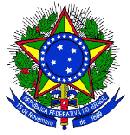 MINISTÉRIO DA EDUCAÇÃOINSTITUTO FEDERAL DO ESPÍRITO SANTOCAMPUS DE ALEGREFORMULÁRIO DE AUTO AVALIAÇÃO E AVALIAÇÃO DA DISCIPLINA Nome do(a) estagiário(a):............................................................................................................... Escola Concedente do Estágio: .....................................................................................................Endereço da escola: ......................................................................................................................      Município:...................................................Estado:...................Telefone: ......................................Email: .............................................................................................................................................Data e Local:__________________________________________________________________________________________Assinatura do(a) estagiário(a)                       Itens a serem avaliadosExcelenteBomRegularRuimMinha recepção na escola concedente foi:As condições de estágio oferecidas pela escola concedente foram:O acompanhamento das atividades de estágio pelo(a) professor(a) supervisor(a) da escola concedente foi:Meu envolvimento nas atividades desenvolvidas na escola concedente foi:O acompanhamento do(a) professor(a) orientador(a) da disciplina de estágio foi:As orientações dadas pelo(a) professor(a) da disciplina de estágio foram:O desempenho geral do(a) professor(a) orientador(a) da disciplina de estágio foi:Considero que os objetivos da disciplina de Estágio Supervisionado foram alcançados de maneira:Meu interesse pelas orientações de Estágio Supervisionado foi:Em geral, minha atuação na disciplina foi de Estágio Supervisionado foi:Aspectos em encontrei mais dificuldades nesta etapa:Aspectos em encontrei mais dificuldades nesta etapa:Aspectos em encontrei mais dificuldades nesta etapa:Aspectos em encontrei mais dificuldades nesta etapa:Aspectos em encontrei mais dificuldades nesta etapa:Minhas sugestões e críticas para a melhoria do desenvolvimento da disciplina de Estágio Supervisionado:Minhas sugestões e críticas para a melhoria do desenvolvimento da disciplina de Estágio Supervisionado:Minhas sugestões e críticas para a melhoria do desenvolvimento da disciplina de Estágio Supervisionado:Minhas sugestões e críticas para a melhoria do desenvolvimento da disciplina de Estágio Supervisionado:Minhas sugestões e críticas para a melhoria do desenvolvimento da disciplina de Estágio Supervisionado: